Conférence : Se raconter pour mieux grandir
Bruno Humbeeck est Psychopédagogue et Docteur en sciences de l’éducation. Chargé d’enseignement à l’Université de Mons et responsable du Centre de Ressource éducative pour l’Action Sociale (CREAS), il travaille sur des projets de recherche portant sur relations école-famille et société au sein du Centre de Recherche en Inclusion Sociale. Expert de la résilience, il est l’auteur de publications sur l’estime de soi, la maltraitance, la toxicomanie et la prise en charge des personnes en rupture psychosociale.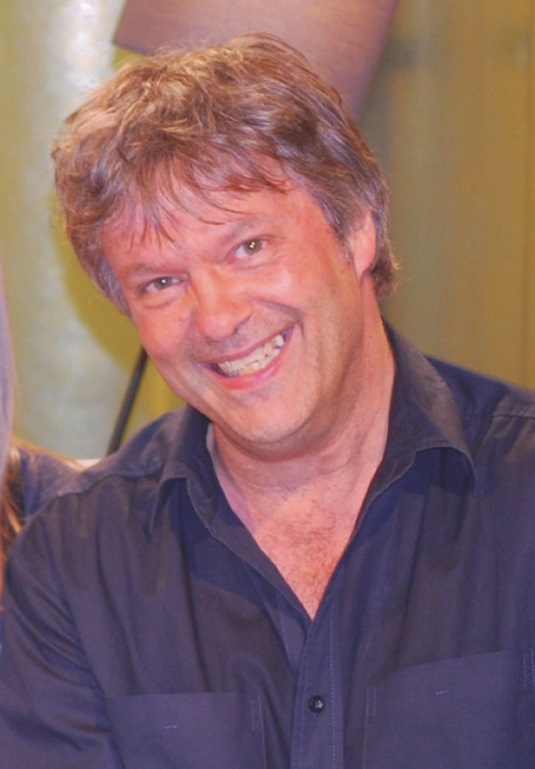 Parler de soi c’est se faire exister au sein du monde. Personne ne peut exister indépendamment de l’histoire qu’il se raconte à propos de lui-même. Le “ soi “ se constitue dans la narration... Or, sans le “ soi “, il ne peut y avoir de conscience de soi ; il ne peut non plus être question d’image de soi, pas plus que d’une quelconque forme d’amour de soi… et c’est alors toute l’estime de soi qui se met à ne plus rien signifier faute de ses trois composantes essentielles…C’est dire toute l’importance de la narration de soi dans le développement de chacun. Comment stimuler cette disposition chez l’enfant ? Comment se construit-elle chez l’adolescent ? Comment se maintient elle quand la mémoire efface tout ? Comment aide-t-elle à se reconstruire quand tout s’effondre ? En répondant à ces questions essentielles lors de cette conférence, nous ferons de l’aptitude à se raconter une véritable clé de voûte de la construction identitaire en même temps qu’une ressource essentielle dès lors qu’il s’agit de faire preuve de résilience au delà du fracas.Nous répondrons à un ensemble de questions qui nous permettront d’approcher au mieux la réalité que sous-tend l’idée de narration de soi lorsqu’elle se constitue en argument de résistance identitaire, voire, nous le verrons, comme un vecteur de résilience.